LinksGeneral NotesPlease refer to March sheet for reading, tables, other activities etc.WebsitesGeneral ActivitiesRTE Home School Hub	RTÉ 2 are showing Home School Hub every weekday at 11 am so tune in for lots of fun learning and activities.Ted Ed for kidsDaily Mile: Complete your daily mile jogging or walking for 15/20 minutes each day.  Do it wherever is safe for you.Newsflash: There is now an online edition of this magazine available to everyone.  There is reading and activities to complete by following the link on the school website www.newsmagmedia.ie Read an at least one article each week and complete an activity.Spellings/Tables Test: Get one of your parents to ask you your Spellings and Tables at the end of each week and complete in your Spelling Test Copy. Good morning 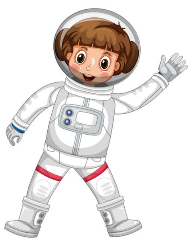 Ava Helen, Tom, Bayya, Thomas M, Daibhín, Sophia, Eimear, Ruby, Emily, Eoghan, Abi, Harry, James, Anya, Kallum, Kayleigh, Ava Lily, Leah, Liadán, Cathal, Orlaith, Pauraic, Darragh, Ryan K, Elise, Ryan P, Shaynah, Emma May, Stephen, Grace, Thomas C, Anna, I hope you are all well. Remember, please ask your parents to send me an email, if they haven’t already done so. My email address is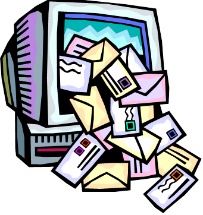 MTComerfordscn@gmail.comI will need your parents’ email address for your report. You can also send me an email if you have any questions about your school work. You can also send me a picture of your work, your activities at home, etc…….anything  that you have achieved that makes you feel really proud.  Thank you for your lovely emails.It was wonderful to hear about your activities and great to see your photos.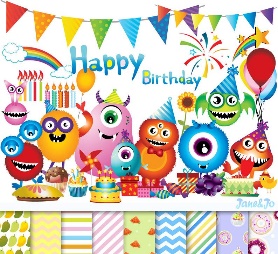 ****Happy Birthday****Happy Birthday to Kayleigh Strickland who was 9 years old on Sunday.
Happy Birthday to Thomas Moore who will be 9 years old on Thursday.
Happy Birthday to Abi Mulvin who will be 9 years old on Saturday.I hope you all had a lovely weekend. I will see you all in September and please God, we will celebrate our First Holy Communion at some stage. I know the weather is lovely and it may be difficult to do some class work – but keep reading. Every subject needs reading. Also remember your tables and skip-counting – every class (in both primary and secondary school) needs tables!Second Class: This is your suggested plan of work for this week.Just try your best – there is no need to worry about not understanding a topic or not finishing any activity.  It is very important that Wash your handsGet some fresh air everyday (within 5 kilometres from your home!!)Try and name 5 birds that fly into your garden or neighbourhood.BBC Springwatch is back. Go online and watch some of the amazing webcams of birds in their nests. See what the nestlings are going to have for dinner. Read a story to someone ……….or to yourself.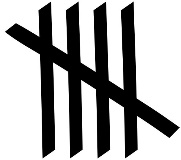 Are there any planets visible in the sky at the moment? Wash your handsDo some mental maths –remember tally marks? Stand at your window. Do a little survey of traffic or people or birds passing by. Remember to do your tally marks in groups of 5.Remember, you have to time your survey. 10 minutes may be enough.Stay safeRecord your learning experiences (1) Academic, (2) Exercise/Fun and (3) Home Chores) in your homework journal everydayWash your handsGood morning Ava Helen, Tom, Bayya, Thomas M, Daibhín, Sophia, Eimear, Ruby, Emily, Eoghan, Abi, Harry, James, Anya, Kallum, Kayleigh, Ava Lily, Leah, Liadán, Cathal, Orlaith, Pauraic, Darragh, Ryan K, Elise, Ryan P, Shaynah, Emma May, Stephen, Grace, Thomas C, Anna, I hope you are all well. Remember, please ask your parents to send me an email, if they haven’t already done so. My email address isMTComerfordscn@gmail.comI will need your parents’ email address for your report. You can also send me an email if you have any questions about your school work. You can also send me a picture of your work, your activities at home, etc…….anything  that you have achieved that makes you feel really proud.  Thank you for your lovely emails.It was wonderful to hear about your activities and great to see your photos.****Happy Birthday****Happy Birthday to Kayleigh Strickland who was 9 years old on Sunday.
Happy Birthday to Thomas Moore who will be 9 years old on Thursday.
Happy Birthday to Abi Mulvin who will be 9 years old on Saturday.I hope you all had a lovely weekend. I will see you all in September and please God, we will celebrate our First Holy Communion at some stage. I know the weather is lovely and it may be difficult to do some class work – but keep reading. Every subject needs reading. Also remember your tables and skip-counting – every class (in both primary and secondary school) needs tables!Second Class: This is your suggested plan of work for this week.Just try your best – there is no need to worry about not understanding a topic or not finishing any activity.  It is very important that Wash your handsGet some fresh air everyday (within 5 kilometres from your home!!)Try and name 5 birds that fly into your garden or neighbourhood.BBC Springwatch is back. Go online and watch some of the amazing webcams of birds in their nests. See what the nestlings are going to have for dinner. Read a story to someone ……….or to yourself.Are there any planets visible in the sky at the moment? Wash your handsDo some mental maths –remember tally marks? Stand at your window. Do a little survey of traffic or people or birds passing by. Remember to do your tally marks in groups of 5.Remember, you have to time your survey. 10 minutes may be enough.Stay safeRecord your learning experiences (1) Academic, (2) Exercise/Fun and (3) Home Chores) in your homework journal everydayWash your handsGood morning Ava Helen, Tom, Bayya, Thomas M, Daibhín, Sophia, Eimear, Ruby, Emily, Eoghan, Abi, Harry, James, Anya, Kallum, Kayleigh, Ava Lily, Leah, Liadán, Cathal, Orlaith, Pauraic, Darragh, Ryan K, Elise, Ryan P, Shaynah, Emma May, Stephen, Grace, Thomas C, Anna, I hope you are all well. Remember, please ask your parents to send me an email, if they haven’t already done so. My email address isMTComerfordscn@gmail.comI will need your parents’ email address for your report. You can also send me an email if you have any questions about your school work. You can also send me a picture of your work, your activities at home, etc…….anything  that you have achieved that makes you feel really proud.  Thank you for your lovely emails.It was wonderful to hear about your activities and great to see your photos.****Happy Birthday****Happy Birthday to Kayleigh Strickland who was 9 years old on Sunday.
Happy Birthday to Thomas Moore who will be 9 years old on Thursday.
Happy Birthday to Abi Mulvin who will be 9 years old on Saturday.I hope you all had a lovely weekend. I will see you all in September and please God, we will celebrate our First Holy Communion at some stage. I know the weather is lovely and it may be difficult to do some class work – but keep reading. Every subject needs reading. Also remember your tables and skip-counting – every class (in both primary and secondary school) needs tables!Second Class: This is your suggested plan of work for this week.Just try your best – there is no need to worry about not understanding a topic or not finishing any activity.  It is very important that Wash your handsGet some fresh air everyday (within 5 kilometres from your home!!)Try and name 5 birds that fly into your garden or neighbourhood.BBC Springwatch is back. Go online and watch some of the amazing webcams of birds in their nests. See what the nestlings are going to have for dinner. Read a story to someone ……….or to yourself.Are there any planets visible in the sky at the moment? Wash your handsDo some mental maths –remember tally marks? Stand at your window. Do a little survey of traffic or people or birds passing by. Remember to do your tally marks in groups of 5.Remember, you have to time your survey. 10 minutes may be enough.Stay safeRecord your learning experiences (1) Academic, (2) Exercise/Fun and (3) Home Chores) in your homework journal everydayWash your handsGood morning Ava Helen, Tom, Bayya, Thomas M, Daibhín, Sophia, Eimear, Ruby, Emily, Eoghan, Abi, Harry, James, Anya, Kallum, Kayleigh, Ava Lily, Leah, Liadán, Cathal, Orlaith, Pauraic, Darragh, Ryan K, Elise, Ryan P, Shaynah, Emma May, Stephen, Grace, Thomas C, Anna, I hope you are all well. Remember, please ask your parents to send me an email, if they haven’t already done so. My email address isMTComerfordscn@gmail.comI will need your parents’ email address for your report. You can also send me an email if you have any questions about your school work. You can also send me a picture of your work, your activities at home, etc…….anything  that you have achieved that makes you feel really proud.  Thank you for your lovely emails.It was wonderful to hear about your activities and great to see your photos.****Happy Birthday****Happy Birthday to Kayleigh Strickland who was 9 years old on Sunday.
Happy Birthday to Thomas Moore who will be 9 years old on Thursday.
Happy Birthday to Abi Mulvin who will be 9 years old on Saturday.I hope you all had a lovely weekend. I will see you all in September and please God, we will celebrate our First Holy Communion at some stage. I know the weather is lovely and it may be difficult to do some class work – but keep reading. Every subject needs reading. Also remember your tables and skip-counting – every class (in both primary and secondary school) needs tables!Second Class: This is your suggested plan of work for this week.Just try your best – there is no need to worry about not understanding a topic or not finishing any activity.  It is very important that Wash your handsGet some fresh air everyday (within 5 kilometres from your home!!)Try and name 5 birds that fly into your garden or neighbourhood.BBC Springwatch is back. Go online and watch some of the amazing webcams of birds in their nests. See what the nestlings are going to have for dinner. Read a story to someone ……….or to yourself.Are there any planets visible in the sky at the moment? Wash your handsDo some mental maths –remember tally marks? Stand at your window. Do a little survey of traffic or people or birds passing by. Remember to do your tally marks in groups of 5.Remember, you have to time your survey. 10 minutes may be enough.Stay safeRecord your learning experiences (1) Academic, (2) Exercise/Fun and (3) Home Chores) in your homework journal everydayWash your handsGood morning Ava Helen, Tom, Bayya, Thomas M, Daibhín, Sophia, Eimear, Ruby, Emily, Eoghan, Abi, Harry, James, Anya, Kallum, Kayleigh, Ava Lily, Leah, Liadán, Cathal, Orlaith, Pauraic, Darragh, Ryan K, Elise, Ryan P, Shaynah, Emma May, Stephen, Grace, Thomas C, Anna, I hope you are all well. Remember, please ask your parents to send me an email, if they haven’t already done so. My email address isMTComerfordscn@gmail.comI will need your parents’ email address for your report. You can also send me an email if you have any questions about your school work. You can also send me a picture of your work, your activities at home, etc…….anything  that you have achieved that makes you feel really proud.  Thank you for your lovely emails.It was wonderful to hear about your activities and great to see your photos.****Happy Birthday****Happy Birthday to Kayleigh Strickland who was 9 years old on Sunday.
Happy Birthday to Thomas Moore who will be 9 years old on Thursday.
Happy Birthday to Abi Mulvin who will be 9 years old on Saturday.I hope you all had a lovely weekend. I will see you all in September and please God, we will celebrate our First Holy Communion at some stage. I know the weather is lovely and it may be difficult to do some class work – but keep reading. Every subject needs reading. Also remember your tables and skip-counting – every class (in both primary and secondary school) needs tables!Second Class: This is your suggested plan of work for this week.Just try your best – there is no need to worry about not understanding a topic or not finishing any activity.  It is very important that Wash your handsGet some fresh air everyday (within 5 kilometres from your home!!)Try and name 5 birds that fly into your garden or neighbourhood.BBC Springwatch is back. Go online and watch some of the amazing webcams of birds in their nests. See what the nestlings are going to have for dinner. Read a story to someone ……….or to yourself.Are there any planets visible in the sky at the moment? Wash your handsDo some mental maths –remember tally marks? Stand at your window. Do a little survey of traffic or people or birds passing by. Remember to do your tally marks in groups of 5.Remember, you have to time your survey. 10 minutes may be enough.Stay safeRecord your learning experiences (1) Academic, (2) Exercise/Fun and (3) Home Chores) in your homework journal everydayWash your handsGood morning Ava Helen, Tom, Bayya, Thomas M, Daibhín, Sophia, Eimear, Ruby, Emily, Eoghan, Abi, Harry, James, Anya, Kallum, Kayleigh, Ava Lily, Leah, Liadán, Cathal, Orlaith, Pauraic, Darragh, Ryan K, Elise, Ryan P, Shaynah, Emma May, Stephen, Grace, Thomas C, Anna, I hope you are all well. Remember, please ask your parents to send me an email, if they haven’t already done so. My email address isMTComerfordscn@gmail.comI will need your parents’ email address for your report. You can also send me an email if you have any questions about your school work. You can also send me a picture of your work, your activities at home, etc…….anything  that you have achieved that makes you feel really proud.  Thank you for your lovely emails.It was wonderful to hear about your activities and great to see your photos.****Happy Birthday****Happy Birthday to Kayleigh Strickland who was 9 years old on Sunday.
Happy Birthday to Thomas Moore who will be 9 years old on Thursday.
Happy Birthday to Abi Mulvin who will be 9 years old on Saturday.I hope you all had a lovely weekend. I will see you all in September and please God, we will celebrate our First Holy Communion at some stage. I know the weather is lovely and it may be difficult to do some class work – but keep reading. Every subject needs reading. Also remember your tables and skip-counting – every class (in both primary and secondary school) needs tables!Second Class: This is your suggested plan of work for this week.Just try your best – there is no need to worry about not understanding a topic or not finishing any activity.  It is very important that Wash your handsGet some fresh air everyday (within 5 kilometres from your home!!)Try and name 5 birds that fly into your garden or neighbourhood.BBC Springwatch is back. Go online and watch some of the amazing webcams of birds in their nests. See what the nestlings are going to have for dinner. Read a story to someone ……….or to yourself.Are there any planets visible in the sky at the moment? Wash your handsDo some mental maths –remember tally marks? Stand at your window. Do a little survey of traffic or people or birds passing by. Remember to do your tally marks in groups of 5.Remember, you have to time your survey. 10 minutes may be enough.Stay safeRecord your learning experiences (1) Academic, (2) Exercise/Fun and (3) Home Chores) in your homework journal everydayWash your handsSecond Class Week 5 – Summer TermSecond Class Week 5 – Summer TermSecond Class Week 5 – Summer TermSecond Class Week 5 – Summer TermSecond Class Week 5 – Summer TermSecond Class Week 5 – Summer TermDayMonday June 1st Tuesday  June 2nd  Wednesday June 3rd Thursday June 4th Friday June 5th EnglishBank HolidaySchool HolidayReadingThe Green Genie– Unit 22 – Page 88, 89.Do answers orally – in your head.ReadingThe Green Genie– Unit 22 – Page 90, 91.Page 91. Contractions are important.We take out a letter and insert an apostrophe. I am = I’mWrite answers in your copybook – Activity B and C.Reading - DEAR(Drop Everything And Read)EnglishReading/NovelMy Read at Home Book 2 – second class (C J Fallon)(Read 1 story per day and see if you can answer the questions – orally.)Here is another book from storylineonline. https://www.storylineonline.net/books/zombies-dont-eat-veggies/Make a note of what you thought of the story.Reading/NovelMy Read at Home Book 2 – second class (C J Fallon)(Read 1 story per day and see if you can answer the questions – orally.)Story line online has lots of books that are read by famous people.Did you read any others? Write down the titles and give them a mark out of 10.Class NovelDon’t forget Fantastic Mr Fox, or your own choice.EnglishTongue Twister – some fun reading.Through three cheese trees three free fleas flew. While these fleas flew, freezy breeze blew. Freezy breeze made these three trees freeze. Freezy trees made these trees' cheese freeze. That's what made these three free fleas sneeze.― Dr. Seuss.Tongue Twister – some fun reading.Through three cheese trees three free fleas flew. While these fleas flew, freezy breeze blew. Freezy breeze made these three trees freeze. Freezy trees made these trees' cheese freeze. That's what made these three free fleas sneeze.― Dr. Seuss.Tongue Twister – some fun reading.Through three cheese trees three free fleas flew. While these fleas flew, freezy breeze blew. Freezy breeze made these three trees freeze. Freezy trees made these trees' cheese freeze. That's what made these three free fleas sneeze.― Dr. Seuss.EnglishSpelling Made Fun C – Unit 32Spelling Made Fun C – Unit 32 – TestMore sad news – you have finished your Spelling Made Fun. Well done. Give yourself a pat on your back. 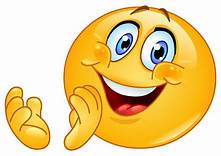 EnglishHandwriting - Page 61Writing ‘My Communion Day in Quarantine’or‘A Memorable Day’Last Saturday, should have been a very important day in your life. But I am sure you had a great day. Write about last Saturday. Maybe you cooked a special dinner with your family……or perhaps you went for a cycle on your bike……or….??If you would prefer to write about a different day, that’s fine.WritingPut on your teacher hat and check yesterday’s piece of writing.Spellings?Capital letters?Full stops?Sentences?Read it aloud. Does its sound correct?Is there anything you could add?WritingGaeilgeAbair Liom D Unit 28 – Súil Siar 4 –  138A – label the pictures, pick one of these words. – siosúr      dréimire      sábh..      glasraí      fidil………spád..B – answers in coloured boxes beside picture/Rinne – Made/DidNí dhearna – I didn’t do/makeTá cabhair uaim – I need helpNíl cabhair uaim – I don’t need helpAbair Liom D  Unit 28 – Súil Siar 4 – 139C – Circle the differencesB – write the sentence correctly – the words are mixed up.Abair Liom D  Unit 29 – Súil Siar 4 –  138, 139RevisionGaeilgeOnline Game - 28 – Súil Siar 4Pléasc Uisce - Súil siar 4Cluiche chun dul siar ar an bhfoclóir ó Cheachtanna 22-26.GaeilgeReading/LeitheoireachtC J FallonLéigh sa Bhaile Leabhar BOnline BookLéigh sa Bhaile B - Rian/Lch 1 – there is also an audio file so you can listen to the story.Reading/LeitheoireachtC J FallonLéigh sa Bhaile Leabhar BOnline BookLéigh sa Bhaile B - Rian/Lch 2 – there is also an audio file so you can listen to the story.GaeilgeFuaimeanna & Focail Fuaimeanna & Focail MathsBusy at Maths 2 – Page 157 – Two-step number problems (mental) 1Weblink - Activity 157A - Page 157Busy at Maths 2 – Page 158 –  Two-step number problems (mental) 2Weblink - Activity 158A - Page 158**Optional**C J Fallon website.Master Your Maths 2 – Week 20 Test– page 85There is an answer booklet available on the same website.MathsTables Revise Subtraction -4.Start at 97, subtract 4, keep going, until you reach 0 or near 0Tables Revise Subtraction -4.Look at 100 square in hard back copy. Close your eyes, put your finger on number, subtract 4.Tables Revise Subtraction -4.Ask a member of your family to call out a number, you subtract 4 as fast as you can.Counting in 2s to 202, 4, 6, 8, 10, 12, 14, 16, 18, 20Counting in 20s to 100.Can you see a short cut?Counting in 2s.Start at 40. Can you count backwards in 2s?	Mathsweek Target BoardsGoogle Mathsweek Target BoardsYou will need this code  Scoil Chroi Naofa, Rochfortbridge , Class: Second Class : Code: ZXW4493Scroll down to GO TO TARGET BOARDSGo to Junior section – scroll down for **Active** pageYou have to make the target number, using the numbers in the square.	Mathsweek Target BoardsGoogle Mathsweek Target BoardsYou will need this code  Scoil Chroi Naofa, Rochfortbridge , Class: Second Class : Code: ZXW4493Scroll down to GO TO TARGET BOARDSGo to Junior section – scroll down for **Active** pageYou have to make the target number, using the numbers in the square.	Mathsweek Target BoardsGoogle Mathsweek Target BoardsYou will need this code  Scoil Chroi Naofa, Rochfortbridge , Class: Second Class : Code: ZXW4493Scroll down to GO TO TARGET BOARDSGo to Junior section – scroll down for **Active** pageYou have to make the target number, using the numbers in the square.	Mathsweek Target BoardsGoogle Mathsweek Target BoardsYou will need this code  Scoil Chroi Naofa, Rochfortbridge , Class: Second Class : Code: ZXW4493Scroll down to GO TO TARGET BOARDSGo to Junior section – scroll down for **Active** pageYou have to make the target number, using the numbers in the square.	Mathsweek Target BoardsGoogle Mathsweek Target BoardsYou will need this code  Scoil Chroi Naofa, Rochfortbridge , Class: Second Class : Code: ZXW4493Scroll down to GO TO TARGET BOARDSGo to Junior section – scroll down for **Active** pageYou have to make the target number, using the numbers in the square.Try https://www.topmarks.co.uk/maths-games/hit-the-button for maths games.Try https://www.topmarks.co.uk/maths-games/hit-the-button for maths games.Try https://www.topmarks.co.uk/maths-games/hit-the-button for maths games.Try https://www.topmarks.co.uk/maths-games/hit-the-button for maths games.Try https://www.topmarks.co.uk/maths-games/hit-the-button for maths games.P.EJoe WICKS/Gonoodle/Cosmic YogaRemember 10 at 10????https://www.youtube.com/watch?time_continue=1&v=vaWSjY8jkoI&feature=emb_logoThe Listening Game – Cosmic Kids Zen Den(Online)SESE (Hist./Geog./Science)(Note – Small World may be used as reading material)Small World 2nd Class –Page 92 – CommunicationRead and complete page 92 orally.Small World 2nd Class –Page 93 - CommunicationRead and complete page 93.ArtSee Ferocious Creatures on page 8ReligionGrow in Love Second ClassSeasonal Lessons –Page 56  - St Vincent de PaulLesson 2: Celebrating the Saints (1 November) – watch the clips on St Vincent de Paul.Grow in Love Second ClassSeasonal Lessons – Page 57 -All Saints, All SoulsMusicGo to the Music Generation link at the bottom of the Covid 19 link on our website and check out the materials for Second ClassFor Music links – PLEASE, PLEASE, ask your parents/guardians for permission first.The Right NotePage 77Colour in the pictures of the jungle.The music we need is not online, but you could listen to this one…..https://www.youtube.com/watch?v=rVgIZ_-akvw&feature=emb_logo Down in the jungleThe Right NotePage 78Last week and this week, you listened to the March of the Lion.Complete page 78‘Everyday is a school day!!’ – I never knew Katie Perry’s song Roar is from the new Disney Jungle Book. Have a listen here.https://www.youtube.com/watch?time_continue=116&v=IVeodoLmhPg&feature=emb_logoI am sure you were very busy last week. Look at Music Generation for last week. It featured ‘In the hall of the mountain king’. It has some lovely clips, including the story of Peer Gynt. You all know the famous Line Rider piece ‘In the hall of mountain king’.  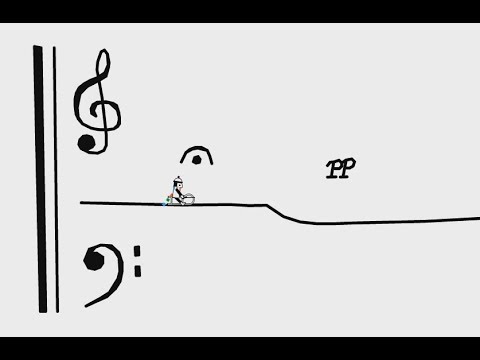 Think Mr Line Rider was busy while we were away. Here is one he created based on the Harry Potter theme.https://www.youtube.com/watch?time_continue=59&v=KgLMhr-FVgE&feature=emb_logoI am sure you were very busy last week. Look at Music Generation for last week. It featured ‘In the hall of the mountain king’. It has some lovely clips, including the story of Peer Gynt. You all know the famous Line Rider piece ‘In the hall of mountain king’.  Think Mr Line Rider was busy while we were away. Here is one he created based on the Harry Potter theme.https://www.youtube.com/watch?time_continue=59&v=KgLMhr-FVgE&feature=emb_logoI am sure you were very busy last week. Look at Music Generation for last week. It featured ‘In the hall of the mountain king’. It has some lovely clips, including the story of Peer Gynt. You all know the famous Line Rider piece ‘In the hall of mountain king’.  Think Mr Line Rider was busy while we were away. Here is one he created based on the Harry Potter theme.https://www.youtube.com/watch?time_continue=59&v=KgLMhr-FVgE&feature=emb_logoI am sure you were very busy last week. Look at Music Generation for last week. It featured ‘In the hall of the mountain king’. It has some lovely clips, including the story of Peer Gynt. You all know the famous Line Rider piece ‘In the hall of mountain king’.  Think Mr Line Rider was busy while we were away. Here is one he created based on the Harry Potter theme.https://www.youtube.com/watch?time_continue=59&v=KgLMhr-FVgE&feature=emb_logoI am sure you were very busy last week. Look at Music Generation for last week. It featured ‘In the hall of the mountain king’. It has some lovely clips, including the story of Peer Gynt. You all know the famous Line Rider piece ‘In the hall of mountain king’.  Think Mr Line Rider was busy while we were away. Here is one he created based on the Harry Potter theme.https://www.youtube.com/watch?time_continue=59&v=KgLMhr-FVgE&feature=emb_logoReligion:  Register an account with 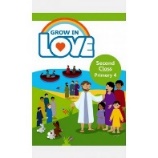 Grow in Love – use email trial@growinlove.ie						Password: growinloveGaeilge; Register an account with Folens Online  - register as a teacher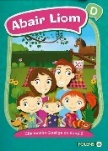 				Use Prim20 as the roll number				Abair Liom B		Resources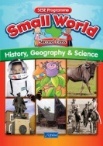 C J FallonGo to http://my.cjfallon.ie  Click ‘Student Resources’, then filter to the title you require, making sure ‘Online Book’ is selected under ‘Resources’C J Fallon – as above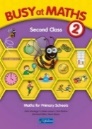 Generalwww.teachstarter.comYear 2 School Closure - Learning From Home PackA collection of age-appropriate, Year 2 teaching resourcesTwinkl				Twinkl.ie are offering parents a One Month FREE Ultimate Membership to Twinkl.ie.This will allow parents unlimited access to every single resource for every singleresource for every single curriculum subject from Junior Infants to Sixth Class. Gotowww.twinkl.ie/offer and enter the code IRLTWINKLHELPS.GaeilgeCúlaEnglishDavid Walliams daily story		Google ‘bit ly audio elevenses’https://wordville.com/ReadingComp/	Online reading comprehension exerciseshttps://www.wilbooks.com/free-resources-free-online-books-second-grade Free extra reading bookshttp://class2ab.weebly.com/uploads/8/1/6/5/8165075/stanley.pdf Flat Stanley books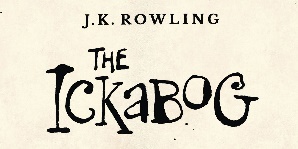 ***J K Rowling*** J K Rowling’s new book is available online. There is even an illustration competition to do.  Check it out www.theickabog.com MathsIXL maths	Maths & EnglishMaths is fun – online timed sums	Practice your addition, subtraction tablesSPHECosmic kids yogaArtDraw with Don:  Don Conroy has a You Tube channel where he has lessons to draw different things like owls and clowns.PEGo noodle 		Activities, games, etcThe Body Coach: Joe Wicks has a daily P.E. for Primary School Children which can be followed on The Body Coach You Tube channel.Variouswww.topmarks.co.uk  www.pinterest.com (very good for art ideas)www.arcademics.comwww.scoilnet.ieSurprise Ferocious Beings Paper Project For 2020(I saw this project on a different website. I have copied out the instructions here, but check out the website below. There are lots of ads on the page which are so annoying!!)https://craftwhack.com/surprise-ferocious-beings-paper-project/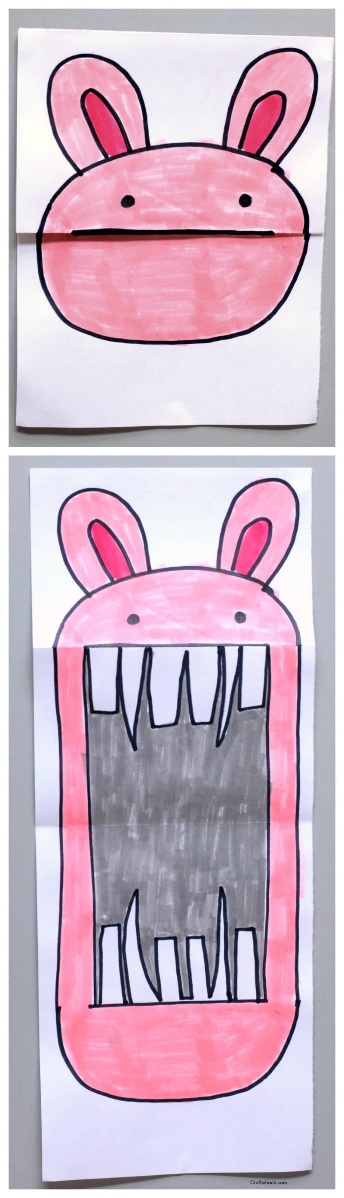 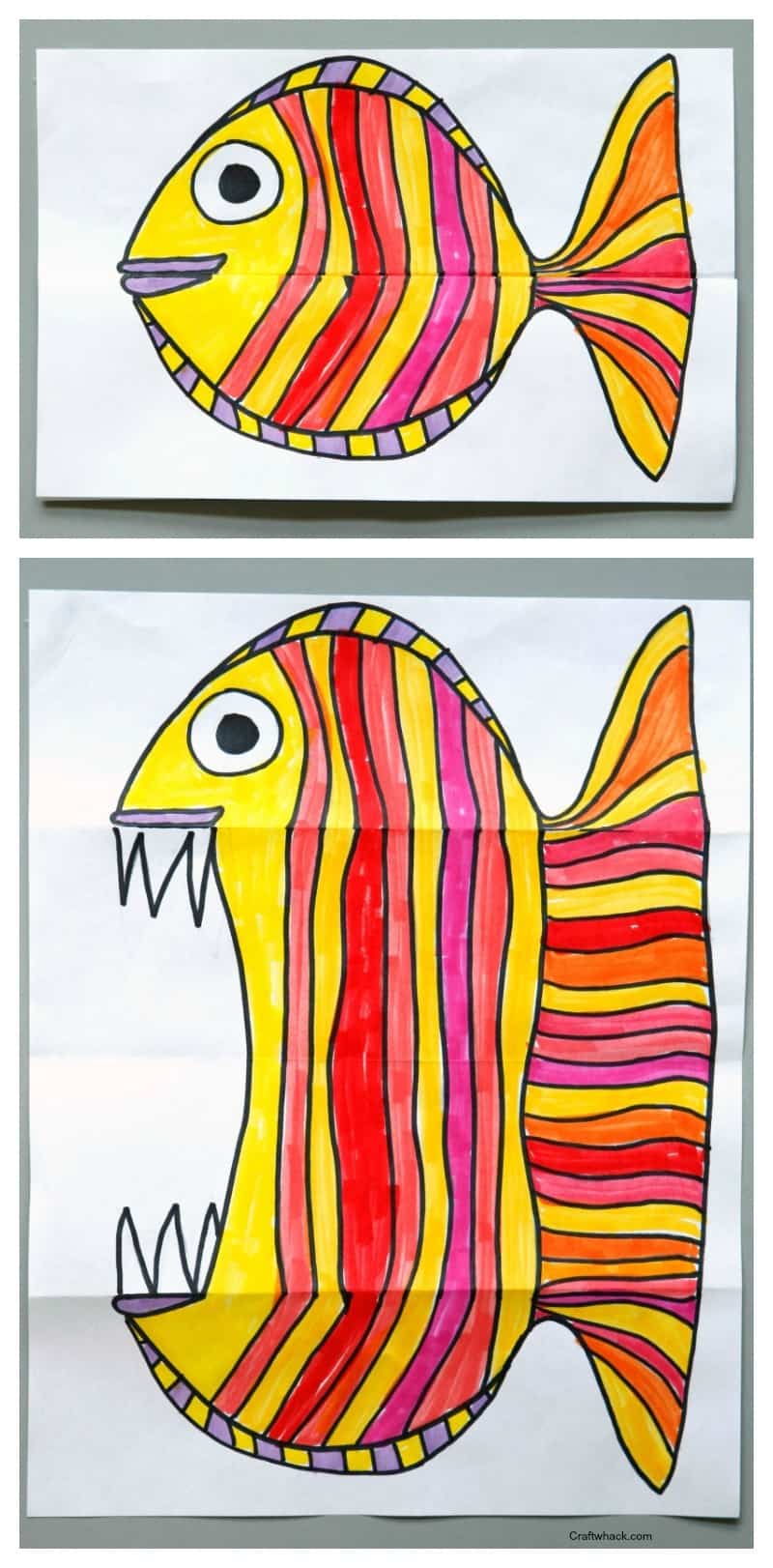 Materials:Paper – PencilBlack SharpieMarkersDirections:1 Fold your piece of paper in half, widthwise.2 Fold back one or both of the two edges opposite from the first fold. What? How do I explain this…. here. just look: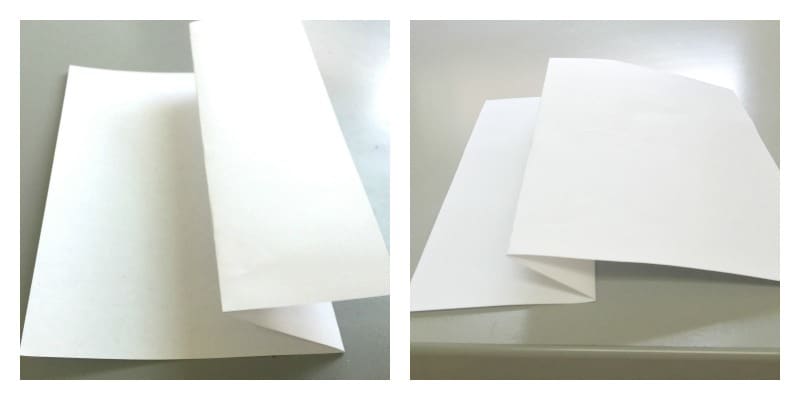 Draw your sweet, gentle animal with pencil on the folded paper, being careful where the folds are: you want to make sure the mouth looks good closed, but that it also will look terrifyingly fierce when you open up the paper.